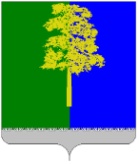 Муниципальное образование Кондинский районХанты-Мансийского автономного округа – ЮгрыАДМИНИСТРАЦИЯ КОНДИНСКОГО РАЙОНАПОСТАНОВЛЕНИЕОб утверждении административного регламента предоставления муниципальной услуги по признанию садового дома жилым домом и жилого дома садовым домомВ соответствии с Федеральным законом от 27 июля 2010 года № 210-ФЗ «Об организации предоставления государственных и муниципальных услуг», постановлением Правительства Российской Федерации от 28 января 2006 года №47 «Об утверждении Положения о признании помещения жилым помещением, жилого помещения непригодным для проживания, многоквартирного дома аварийным и подлежащим сносу или реконструкции, садового дома жилым домом и жилого дома садовым домом», постановлениями администрации Кондинского района от 13 мая 2011 года № 686 «О порядке разработки и утверждения административных регламентов предоставления муниципальных услуг», от 01 июня 2015 года № 609 «Об утверждении Порядка формирования и ведения реестра муниципальных услуг Кондинского района», в целях повышения качества исполнения и доступности муниципальных услуг, администрация Кондинского района постановляет:	1.	Утвердить Административный регламент предоставления муниципальной услуги по признанию садового дома жилым домом и жилого дома садовым домом, расположенных в границах муниципального образования городское поселение Междуреченский.	2.	Обнародовать постановление в соответствии с решением Думы Кондинского района от 27 февраля 2017 года № 215 «Об утверждении Порядка опубликования (обнародования) муниципальных правовых актов и другой официальной информации органов местного самоуправления муниципального образования Кондинский район» и разместить на официальном сайте органов местного самоуправления Кондинского района Ханты-Мансийского автономного округа - Югры.	3.	Настоящее постановление вступает в силу после его обнародования. 	4.	Контроль за выполнением постановления возложить на заместителя главы Кондинского района, курирующего вопросы комитета по управлению муниципальным имуществом.Глава района		                                                                А.В. ДубовикПриложение
к постановлению администрации Кондинского районаАДМИНИСТРАТИВНЫЙ РЕГЛАМЕНТ
ПРЕДОСТАВЛЕНИЯ МУНИЦИПАЛЬНОЙ УСЛУГИ
ПО ПРИЗНАНИЮ САДОВОГО ДОМА ЖИЛЫМ ДОМОМ И ЖИЛОГО ДОМА САДОВЫМ ДОМОМОбщие положенияПредмет регулирования административного регламентаНастоящий Административный регламент устанавливает сроки и последовательность административных процедур и административных действий Комитета по управлению муниципальным имуществом администрации Кондинского района (далее – уполномоченный орган), предоставляющего муниципальную услугу по признанию садового дома жилым домом и жилого дома садовым домом (далее – муниципальная услуга), по запросу заявителя либо его уполномоченного представителя в пределах, установленных нормативными правовыми актами Российской Федерации полномочий в соответствии с требованиями Федерального закона от 27 июля 2010 года № 210-ФЗ «Об организации предоставления государственных и муниципальных услуг» (далее – Федеральный закон № 210-ФЗ), а также порядок взаимодействия уполномоченного органа с заявителем, иными органами государственной власти и организациями при предоставлении муниципальной услуги.Круг заявителейМуниципальная услуга предоставляется физическим и юридическим лицам, являющимся собственниками садового дома или жилого дома, расположенного в границах муниципального образования городское поселение МеждуреченскийОт имени заявителей могут выступать их представители, действующие в силу закона или на основании доверенности
(далее – представители заявителей).Требования к порядку информирования о правилах предоставления муниципальной услугиИнформирование по вопросам предоставления муниципальной услуги осуществляется посредством размещения информации:в информационно-телекоммуникационной сети «Интернет»
(далее – сеть «Интернет»), в том числе на официальном сайте уполномоченного органа (https://www.admkonda.ru);на портале многофункциональных центров предоставления государственных и муниципальных услуг Ханты-Мансийского автономного округа – Югры (далее также – автономный округ) (mfc.admhmao.ru);в федеральной государственной информационной системе «Единый портал государственных и муниципальных услуг (функций)» 
(далее – Единый портал) (http://www.gosuslugi.ru); на информационном стенде уполномоченного органа, многофункционального центра предоставления государственных 
и муниципальных услуг, расположенного на территории 
Ханты-Мансийского автономного округа – Югры (далее – МФЦ), в форме информационных (текстовых) материалов.Информация о ходе предоставления муниципальной услуги предоставляются заявителю в следующих формах (по выбору):устной (при личном обращении заявителя и по телефону);письменной (при письменном обращении заявителя по почте, электронной почте, факсу).Информирование осуществляют специалисты Отдела жилищной политики Комитета по управлению муниципальным имуществом администрации Кондинского района.Продолжительность информирования при личном обращении заявителя не должна превышать 15 минут, по телефону – 10 минут.Ответ на письменное обращение по вопросу получения информации
о порядке предоставления муниципальной услуги направляется заявителю
в течение 30 календарных дней с момента регистрации обращения, информации о ходе предоставления муниципальной услуги –
в течение 5 рабочих дней с момента регистрации обращения.Время ожидания в очереди при личном обращении заявителя
за информацией о правилах предоставления муниципальной услуги
не должно превышать 15 минут.Информирование заявителей о порядке предоставления муниципальной услуги, о ходе выполнения запроса, а также по иным вопросам, связанным с предоставлением муниципальной услуги, осуществляется МФЦ в соответствии с регламентом его работы.Информация о порядке и сроках предоставления муниципальной услуги, основанная на сведениях об муниципальных услугах, содержащихся на Едином портале, на официальном сайте уполномоченного органа, предоставляется заявителю бесплатно.Доступ к информации о сроках и порядке предоставления муниципальной услуги осуществляется без выполнения заявителем
каких-либо требований, в том числе без использования программного обеспечения, установка которого на технические средства заявителя требует заключения лицензионного или иного соглашения с правообладателем программного обеспечения, предусматривающего взимание платы, регистрацию или авторизацию заявителя или предоставление им персональных данных.Информация о месте нахождения и графике работы уполномоченного органа, его структурного подразделения, обеспечивающего предоставление муниципальной услуги, размещается на информационных стендах в местах предоставления муниципальной услуги и в сети «Интернет» на официальном сайте уполномоченного органа, Едином портале.Информацию о месте нахождения и графике работы Управления Федеральной службы государственной регистрации, кадастра и картографии по Ханты-Мансийскому автономному округу – Югре заявитель может получить на его официальном сайте https://rosreestr.ru.Информацию о месте нахождения и графике работы МФЦ заявитель может получить на портале МФЦ Ханты-Мансийского автономного округа – Югры http://mfc.admhmao.ru.На информационных стендах в местах предоставления муниципальной услуги, на официальном сайте уполномоченного органа, Едином портале размещается следующая информация:справочная информация (о месте нахождения, графике работы, справочных телефонах, адресах официального сайта и электронной почты уполномоченного органа и его структурного подразделения, обеспечивающего предоставление муниципальной услуги, а также МФЦ);перечень нормативных правовых актов, регулирующих предоставление муниципальной услуги;досудебный (внесудебный) порядок обжалования решений
и действий (бездействия) уполномоченного органа, а также его должностных лиц, муниципальных служащих;бланки заявлений о предоставлении муниципальной услуги
и образцы их заполнения.10. В случае внесения изменений в порядок предоставления муниципальной услуги уполномоченные должностные лица в срок,
не превышающий 5 рабочих дней со дня вступления
в силу таких изменений, обеспечивают размещение информации в сети «Интернет» (на официальном сайте уполномоченного органа, Едином портале) и на информационных стендах, находящихся
в местах предоставления муниципальной услуги.Стандарт предоставления муниципальной услугиНаименование муниципальной услугиПризнание садового дома жилым домом и жилого дома садовым домом.Наименование органа, предоставляющего муниципальную услугуМуниципальную услугу предоставляет комитет по управлению муниципальным имуществом администрации Кондинского района.Предоставление муниципальной услуги обеспечивают специалисты отдела жилищной политики комитета по управлению муниципальным имуществом администрации Кондинского района. Заявитель вправе обратиться за получением муниципальной услуги в МФЦ.При предоставлении муниципальной услуги уполномоченный орган осуществляет межведомственное информационное 
взаимодействие с территориальными органами Управления Федеральной службы государственной регистрации, кадастра и картографии по 
Ханты-Мансийскому автономному округу – Югре.В соответствии с требованиями пункта 3 части 1 статьи 7 Федерального закона № 210-ФЗ запрещается требовать от заявителя осуществления действий, в том числе согласований, необходимых для получения муниципальной услуги и связанных с обращением в иные государственные органы, организации, за исключением получения услуг
и получения документов и информации, предоставляемых в результате предоставления таких услуг, включенных в Перечень услуг, которые являются необходимыми и обязательными для предоставления муниципальных услуг, утвержденный решением Думы Кондинского района от 26 мая 2015 года № 569 «Об утверждении Перечня услуг, которые являются необходимыми и обязательными для предоставления муниципальных услуг, а также Порядка определения размера платы за оказание таких услуг».Результат предоставления муниципальной услугиРезультатом предоставления муниципальной услуги является выдача (направление):1) решения уполномоченного органа о признании садового дома жилым домом или жилого дома садовым домом по форме, утвержденной приложением 3 к Положению о признании помещения жилым помещением, жилого помещения непригодным для проживания и многоквратирного дома аварийным и подлежащим сносу или реконструкции, садового дома жилым домом и жилого дома садовым домом, утвержденному постановлением Правительства Российской Федерации от 28 января 2006 года № 47 (далее – Положение).2) решения об отказе в признании садового дома жилым домом или жилого дома садовым домом в форме письма на официальном бланке уполномоченного органа.Срок предоставления муниципальной услугиОбщий срок предоставления муниципальной услуги составляет не более 45 календарных дней.	Срок выдачи (направления) решения о признании садового дома жилым домом или жилого дома садовым домом либо решения об отказе в признании садового дома жилым домом или жилого дома садовым домом составляет 3 рабочих дня со дня принятия соответствующего решения.В общий срок предоставления муниципальной услуги входит срок направления межведомственных запросов и получения на них ответов, срок выдачи (направления) документов, являющихся результатом предоставления муниципальной услуги.Правовые основания для предоставления муниципальной услугиПеречень правовых актов, регулирующих предоставление муниципальной услуги, размещается на Едином и региональном порталах, а также на официальном сайте уполномоченного органа, а также в региональной системе Ханты-Мансийского автономного округа-Югры «Реестр государственных и муниципальных услуг (функций) Ханты-Мансийского автономного округа-Югры».Исчерпывающий перечень документов, необходимых для предоставления муниципальной услуги Исчерпывающий перечень документов, необходимых
в соответствии с законодательными и иными нормативными правовыми актами для предоставления муниципальной услуги, которые заявитель предоставляет самостоятельно: 	1) заявление о признании садового дома жилым домом или жилого дома садовым домом, в котором указываются кадастровый номер садового дома или жилого дома и кадастровый номер земельного участка, на котором расположен садовый дом или жилой дом, почтовый адрес заявителя или адрес электронной почты заявителя, а также способ получения решения уполномоченного органа местного самоуправления и иных предусмотренных Положением документов. Рекомендуемая форма заявления приведена в приложении к настоящему Административному регламенту;	2) выписку из Единого государственного реестра недвижимости об основных характеристиках и зарегистрированных правах на объект недвижимости (далее – выписка из Единого государственного реестра недвижимости), содержащую сведения о зарегистрированных правах заявителя на садовый дом или жилой дом, либо правоустанавливающий документ на жилой дом или садовый дом в случае, если право собственности заявителя на садовый дом или жилой дом не зарегистрировано в Едином государственном реестре недвижимости, или нотариально заверенную копию такого документа;	3) заключение по обследованию технического состояния объекта, подтверждающее соответствие садового дома требованиям к надежности и безопасности, установленным частью 2 статьи 5, статьями 7, 8 и 10 Федерального закона от 30 декабря 2009 года № 384-ФЗ «Технический регламент о безопасности зданий и сооружений», выданное индивидуальным предпринимателем или юридическим лицом, которые являются членами саморегулируемой организации в области инженерных изысканий (в случае признания садового дома жилым домом);4) в случае, если садовый дом или жилой дом обременен правами третьих лиц, – нотариально удостоверенное согласие указанных лиц на признание садового дома жилым домом или жилого дома садовым домом.19. При обращении заявителя (представителя заявителя) в МФЦ или лично в уполномоченный орган представляется паспорт или иной документ, удостоверяющий личность. Представитель заявителя представляет документ, подтверждающий право подачи заявления от имени заявителя (доверенность, оформленную в соответствии с законодательством Российской Федерации).Сведения из Единого государственного реестра недвижимости 
о правах на садовый дом или жилой дом запрашиваются уполномоченным органом в порядке межведомственного информационного взаимодействия  в Управлении Федеральной службы государственной регистрации, кадастра и картографии по Ханты-Мансийскому автономному 
округу – Югре (его территориальных органах).	Документы и сведения, указанные в настоящем пункте могут быть предоставлены заявителем по собственной инициативе. Непредставление заявителем документов и информации, которые
он вправе представить по собственной инициативе, не является основанием для отказа ему в предоставлении муниципальной услуги.Способы получения заявителем формы заявления для предоставления муниципальной услуги: на информационном стенде в месте предоставления муниципальной услуги;у специалиста структурного подразделения уполномоченного органа или работника МФЦ;на официальном сайте уполномоченного органа.Способы подачи документов заявителем:при личном обращении в уполномоченный орган либо МФЦ;посредством почтового отправления в уполномоченный орган.Запрещается требовать от заявителя:представления документов и информации или осуществления действий, представление или осуществление которых не предусмотрено нормативными правовыми актами, регулирующими отношения, возникающие в связи с предоставлением муниципальной услуги;представления документов и информации, которые находятся 
в распоряжении органов, предоставляющих государственные услуги, органов, предоставляющих муниципальные услуги, иных государственных органов, органов местного самоуправления либо подведомственных государственным органам или органам местного самоуправления организаций, участвующих в предоставлении предусмотренных частью 1 статьи 1 Федерального закона № 210-ФЗ государственных 
и муниципальных услуг, в соответствии с нормативными правовыми актами Российской Федерации, нормативными правовыми актами 
автономного округа, муниципальными правовыми актами, за исключением документов, включенных в определенный частью 6 статьи 7 Федерального закона № 210-ФЗ перечень документов. Заявитель вправе представить указанные документы и информацию в уполномоченный орган по собственной инициативе;осуществления действий, в том числе согласований, необходимых для получения муниципальной услуги и связанных с обращением в иные государственные органы, органы местного самоуправления, организации, за исключением получения услуг и получения документов и информации, предоставляемых в результате предоставления таких услуг, включенных в перечни, указанные в части 1 статьи 9 Федерального закона № 210-ФЗ;представления документов и информации, отсутствие и (или) недостоверность которых не указывались при первоначальном отказе 
в приеме документов, необходимых для предоставления муниципальной услуги, либо в предоставлении муниципальной услуги, за исключением случаев, предусмотренных пунктом 4 части 1 статьи 7 Федерального закона № 210-ФЗ.Исчерпывающий перечень оснований для отказа в приеме документов, необходимых для предоставления муниципальной услугиОснований для отказа в приеме документов, необходимых
для предоставления муниципальной услуги, законодательством Российской Федерации, законодательством автономного округа не предусмотрено.Исчерпывающий перечень оснований для приостановления и (или) отказа в предоставлении муниципальной услуги25. Оснований для приостановления предоставления муниципальной услуги законодательством Российской Федерации и законодательством Ханты-Мансийского автономного округа – Югры не предусмотрено.26. В соответствии с пунктом 61 Положения решение об отказе в признании садового дома жилым домом или жилого дома садовым домом принимается в следующих случаях:1) непредставление заявителем документов, предусмотренных подпунктами 1 и (или) 3 пункта 18 настоящего Административного регламента;2) поступление в уполномоченный орган сведений, содержащихся в Едином государственном реестре недвижимости, о зарегистрированном праве собственности на садовый дом или жилой дом лица, не являющегося заявителем;3) поступление в уполномоченный орган уведомления об отсутствии в Едином государственном реестре недвижимости сведений о зарегистрированных правах на садовый дом или жилой дом, если правоустанавливающий документ, предусмотренный подпунктом 2 пункта 18 настоящего Административного регламента, или нотариально заверенная копия такого документа не были представлены заявителем. Отказ в признании садового дома жилым домом или жилого дома садовым домом по указанному основанию допускается в случае, если уполномоченный орган после получения уведомления об отсутствии в Едином государственном реестре недвижимости сведений о зарегистрированных правах на садовый дом или жилой дом уведомил заявителя указанным в заявлении способом о получении такого уведомления, предложил заявителю представить правоустанавливающий документ, предусмотренный подпунктом 2 пункта 18 настоящего Административного регламента, или нотариально заверенную копию такого документа и не получил от заявителя такой документ или такую копию в течение 15 календарных дней со дня направления уведомления о представлении правоустанавливающего документа;4) непредставление заявителем документа, предусмотренного подпунктом 4 пункта 18 настоящего Административного регламента, в случае если садовый дом или жилой дом обременен правами третьих лиц;5) размещение садового дома или жилого дома на земельном участке, виды разрешенного использования которого, установленные в соответствии с законодательством Российской Федерации, не предусматривают такого размещения;6) использование жилого дома заявителем или иным лицом в качестве места постоянного проживания (при рассмотрении заявления о признании жилого дома садовым домом).Перечень услуг, необходимых и обязательных для предоставления муниципальной услуги, в том числе сведения о документе (документах), выдаваемом (выдаваемых) организациями, участвующими в предоставлении муниципальной услуги27. Услугами, необходимыми и обязательными для предоставления муниципальной услуги являются:1) заключение по обследованию технического состояния объекта, подтверждающее соответствие садового дома требованиям к надежности и безопасности.Данная услуга предоставляется индивидуальным предпринимателем или юридическим лицом, которые являются членами саморегулируемой организации в области инженерных изысканий (в случае признания садового дома жилым домом);2) нотариально удостоверенный документ, в случае, предусмотренном подпунктом 4 пункта 18 настоящего административного регламента (при отсутствии оригинала).Размер платы, взимаемой с заявителя при предоставлении
муниципальной услуги Взимание государственной пошлины или иной платы, взимаемой за предоставление муниципальной услуги, законодательством Российской Федерации, законодательством автономного округа не предусмотрено.Порядок, размер и основания взимания платы за предоставление услуг, которые являются необходимыми и обязательными
для предоставления муниципальной услуги29. Порядок, размер и основания взимания платы за предоставление услуг, которые являются необходимыми и обязательными для предоставления муниципальной услуги, определяется соглашением между заявителем и организацией (лицом), предоставляющей (предоставляющим) эту услугу.Максимальный срок ожидания в очереди при подаче запроса 
о предоставлении муниципальной услуги и при получении результата предоставления муниципальной услуги30. Максимальный срок ожидания в очереди при подаче запроса
о предоставлении муниципальной услуги и при получении результата предоставления муниципальной услуги не должен превышать 15 минут.Срок регистрации запроса заявителя о предоставлении муниципальной услугиЗапрос заявителя о предоставлении муниципальной услуги, поступивший посредством почтовой связи регистрируется в течение 1 рабочего дня с момента поступления в уполномоченный орган.Запрос заявителя о предоставлении муниципальной услуги, принятый при личном обращении в уполномоченный орган, подлежит регистрации непосредственно в момент обращения.Регистрация запроса заявителя о предоставлении муниципальной услуги и передача его в уполномоченный орган работниками МФЦ осуществляется в соответствии с регламентом работы МФЦ.Требования к помещениям, в которых предоставляется муниципальная услуга, к залу ожидания, местам для заполнения запросов о предоставлении муниципальной услуги, размещению
и оформлению визуальной, текстовой и мультимедийной информации
о порядке предоставления муниципальной услуги*Здание, в котором предоставляется муниципальная услуга, расположено с учетом пешеходной доступности для заявителей 
от остановок общественного транспорта, оборудовано отдельным входом для свободного доступа заявителей.Вход в здание должен быть оборудован информационной табличкой (вывеской), содержащей информацию о наименовании, местонахождении, режиме работы, а также о телефонных номерах справочной службы.Все помещения, в которых предоставляется муниципальная услуга, соответствуют санитарно-эпидемиологическим требованиям, правилам пожарной безопасности, нормам охраны труда.Помещения для предоставления муниципальной услуги размещаются преимущественно на нижних этажах зданий или в отдельно стоящих зданиях.Вход и выход из помещения для предоставления муниципальной услуги оборудуются соответствующими указателями с автономными источниками бесперебойного питания.Лестницы, находящиеся по пути движения в помещение для предоставления муниципальной услуги, оборудуются:тактильными полосами;контрастной маркировкой крайних ступеней;поручнями с двух сторон, с тактильными полосами, нанесенными 
на поручни, с тактильно-выпуклым шрифтом и шрифтом Брайля 
с указанием этажа;тактильными табличками с указанием этажей, дублированными шрифтом Брайля.Места предоставления муниципальной услуги должны соответствовать требованиям к местам обслуживания маломобильных групп населения, к внутреннему оборудованию и устройствам 
в помещении, к санитарно-бытовым помещениям для инвалидов, к путям движения в помещении и залах обслуживания, к лестницам и пандусам 
в помещении, к лифтам, подъемным платформам для инвалидов, 
к аудиовизуальным и информационным системам, доступным для инвалидов.Оборудование помещений, в которых предоставляется муниципальная услуга, осуществляется с учетом технических возможностей муниципального образования.Места ожидания оборудуются столами, стульями 
или скамьями (банкетками), информационными стендами, информационными терминалами, обеспечиваются писчей бумагой 
и канцелярскими принадлежностями в количестве, достаточном для оформления документов заявителями.Информационные стенды, информационные терминалы размещаются на видном, доступном месте в любом из форматов: настенных стендах, напольных или настольных стойках, призваны обеспечить заявителей исчерпывающей информацией. Стенды должны быть оформлены в едином стиле, надписи сделаны черным шрифтом 
на белом фоне.Оформление визуальной, текстовой и мультимедийной информации о муниципальной услуге должно соответствовать оптимальному зрительному и слуховому восприятию этой информации заявителями.Помещения, в которых предоставляется муниципальная услуга, должны соответствовать санитарно-эпидемиологическим требованиям, правилам пожарной безопасности, нормам охраны труда, а также требованиям Федерального закона от 24.11.1995 N 181-ФЗ "О социальной защите инвалидов в Российской Федерации" и иных нормативных правовых актов, регулирующих правоотношения в указанной сфере.Показатели доступности и качества муниципальной услугиПоказателями доступности муниципальной услуги являются:устное или письменное информирование заявителя, в том числе посредством официального сайта уполномоченного органа, Единого портала по вопросам предоставления муниципальной услуги;размещение формы заявления о предоставлении муниципальной услуги в сети «Интернет» на официальном сайте уполномоченного органа, Едином портале, в том числе с возможностью его копирования и заполнения;возможность получения заявителем муниципальной услуги в МФЦ.Показателями качества муниципальной услуги являются:соблюдение должностными лицами уполномоченного органа, предоставляющими муниципальную услугу, сроков предоставления муниципальной услуги;соблюдение сроков ожидания в очереди при подаче заявления 
о предоставлении муниципальной услуги и при получении результата предоставления муниципальной услуги;отсутствие обоснованных жалоб заявителей на качество предоставления муниципальной услуги, действия (бездействие) должностных лиц и решений, принимаемых (осуществляемых) в ходе предоставления муниципальной услуги.Особенности предоставления муниципальной услуги
в электронной форме (при наличии технической возможности)При предоставлении муниципальной услуги в электронной форме обеспечивается: получение информации о порядке и сроках предоставления услуги;досудебное (внесудебное) обжалование решений и действий (бездействия) органа (организации), должностного лица органа (организации) либо муниципального служащего.Особенности предоставления муниципальной услуги
в многофункциональных центрах предоставления государственных
и муниципальных услугПредоставление муниципальной услуги в МФЦ осуществляется по принципу «одного окна» в соответствии 
с законодательством Российской Федерации, в порядке и сроки, установленные соглашением, заключенным между МФЦ 
и уполномоченным органом.МФЦ при предоставлении муниципальной услуги осуществляет следующие административные процедуры (действия):1) прием и регистрация заявления о предоставлении муниципальной услуги;2) формирование и направление межведомственного запроса в орган власти, участвующий в предоставлении муниципальной услуги, получение ответов на них;3) рассмотрение документов и принятие решения о предоставлении или об отказе в предоставлении муниципальной услуги;4) выдача (направление) заявителю документов, являющихся результатом предоставления муниципальной услуги.Состав, последовательность и сроки выполнения административных процедур, требования к порядку их выполнения, в том числе особенности выполнения административных процедур в электронной форме, а также особенности выполнения административных процедур в многофункциональных центрахПредоставление муниципальной услуги включает в себя следующие административные процедуры:прием и регистрация заявления о предоставлении муниципальной услуги;направление межведомственных запросов (при необходимости) и получение на них ответов;рассмотрение документов и принятие решения о предоставлении или об отказе в предоставлении муниципальной услуги;выдача (направление) заявителю документов, являющихся результатом предоставления муниципальной услуги.Прием и регистрация заявления о предоставлении
муниципальной услугиОснование для начала административной процедуры: поступление заявления о предоставлении муниципальной услуги 
(далее также – заявление) в уполномоченный орган.Сведения о должностном лице, ответственном за выполнение административного действия, входящего в состав административной процедуры: главный специалист отдела жилищной политики комитета по управлению муниципальным имуществом администрации Кондинского района – секретарь комиссии.Содержание административных действий, входящих в состав административной процедуры: регистрация заявления и документов, передача их уполномоченному должностному лицу, ответственному за рассмотрение документов;выдача заявителю расписки о получении документов, необходимых для предоставлении муниципальной услуги, с указанием их перечня и даты получения уполномоченным органом. Критерий принятия решения: представление заявителем документов, необходимых для предоставления муниципальной услуги.Результат административной процедуры: регистрация заявления и прилагаемых у нему документов.Способ фиксации результата выполнения административной процедуры: факт регистрации фиксируется в журнале регистрации заявлений с проставлением в заявлении отметки о регистрации, выдача заявителю расписки.Максимальный срок выполнения административной процедуры: регистрация заявления осуществляется в сроки, предусмотренные пунктом 31 настоящего Административного регламента.В случае подачи заявления и документов 
в МФЦ, последний обеспечивает регистрацию заявления и передачу его 
в уполномоченный орган, в порядке и сроки, которые установлены соглашением о взаимодействии между МФЦ и уполномоченным органом, 
но не позднее следующего рабочего дня с даты регистрации заявления 
в МФЦ. При этом датой подачи заявителем заявления и документов является дата поступления заявления в уполномоченный орган.Направление межведомственных запросов 
(при необходимости) и получение на них ответовОснование для начала административной процедуры: непредоставление заявителем документов (сведений), которые он вправе предоставить по собственной инициативе.Сведения о должностном лице, ответственном за выполнение административного действия, входящего в состав административной процедуры: главный специалист отдела жилищной политики комитета по управлению муниципальным имуществом администрации Кондинского района – секретарь комиссии.Содержание административного действия, входящего в состав административной процедуры, продолжительность и (или) максимальный срок его выполнения: формирование и направление ответственным специалистом в течение 3 рабочих дней с момента приема и регистрации заявления межведомственного запроса; регистрация ответов на межведомственные запросы.Критерий принятия решения: отсутствие документов и сведений, которые заявитель вправе представить по собственной инициативе.Результат административной процедуры: получение ответа 
на межведомственный запрос.Способ фиксации результата выполнения административной процедуры: ответ на межведомственный запрос регистрируется в системе электронного документооборота.Полученные и зарегистрированные в результате межведомственного информационного взаимодействия документы и информация передаются специалисту, ответственному за предоставление муниципальной услуги, в день их поступления для приобщения к заявлению и прилагаемым к нему документам.Рассмотрение документов и принятие решения о предоставлении или об отказе в предоставлении муниципальной услугиОснование для начала административной процедуры: поступление зарегистрированного заявления с соответствующими документами, ответа на межведомственный запрос (в случае его направления).Сведения о должностном лице, ответственном за выполнение административного действия, входящего в состав административной процедуры: главный специалист отдела жилищной политики комитета по управлению муниципальным имуществом администрации Кондинского района.Содержание административного действия, входящего в состав административной процедуры, продолжительность и (или) максимальный срок его выполнения:рассмотрение заявления и прилагаемых к нему документов;направление уведомления заявителю о необходимости предоставления зарегистрированных прав на садовый дом или жилой дом в случае, если в Едином государственном реестре недвижимости  отсутствуют сведения о зарегистрированных правах на садовый дом или жилой дом; принятие уполномоченным органом решения о признании садового дома жилым домом или жилого дома садовым домом либо решения об отказе в признании садового дома жилым домом или жилого дома садовым домом.Критерий принятия решения: наличие (отсутствие) оснований для отказа в признании садового дома жилым домом или жилого дома садовым домом, указанных в пункте 26 настоящего Административного регламента.Результат административной процедуры: принятие уполномоченным органом решения о признании садового дома жилым домом или жилого дома садовым домом либо об отказе в признании садового дома жилым домом или жилого дома садовым домом. Способ фиксации результата выполнения административной процедуры: постановление регистрируются в электронном документообороте .Максимальный срок выполнения административной процедуры составляет не более 45 календарных дней. Выдача (направление) заявителю документа, являющегося результатом предоставления муниципальной услугиОснование для начала административной процедуры:
принятие уполномоченным органом соответствующего решения.Сведения о должностном лице, ответственном за выполнение административного действия, входящего в состав административной процедуры: главный специалист отдела жилищной политики комитета по управлению муниципальным имуществом администрации Кондинского района.Содержание административного действия, входящего в состав административной процедуры: обеспечение выдачи (направления) заявителю результата предоставления муниципальной услуги в соответствии с волеизъявлением заявителя, указанным в заявлении. В случае указания заявителем о выдаче результата предоставления муниципальной услуги в МФЦ (отображается в заявлении о предоставлении муниципальной услуги), специалист, ответственный за предоставление муниципальной услуги, в течение 1 рабочего дня обеспечивает передачу документов в МФЦ.Критерий принятия решения: наличие решения уполномоченного органа о признании садового дома жилым домом или жилого дома садовым домом, либо об отказе в предоставлении муниципальной услуги.Результат административной процедуры: выдача (направление) заявителю документов, являющихся результатом предоставления муниципальной услуги.Способ фиксации результата выполнения административной процедуры: документы регистрируются в системе электронного документооборота.Максимальный срок выполнения административной процедуры:
3 рабочих дня со дня принятия соответствующего решения.Формы контроля за исполнением административного регламентаПорядок осуществления текущего контроля за соблюдением
и исполнением ответственными должностными лицами положений административного регламента и иных нормативных правовых актов, устанавливающих требования к предоставлению муниципальной услуги, также принятием ими решенийТекущий контроль за соблюдением и исполнением ответственными должностными лицами положений настоящего Административного регламента и иных нормативных правовых актов, устанавливающих требования к предоставлению муниципальной услуги, осуществляется председателем Комитета по управлению муниципальным имуществом или лицом его замещающим.Порядок и периодичность осуществления плановых
и внеплановых проверок полноты и качества предоставления
муниципальной услуги, в том числе порядок и формы контроля полноты и качества предоставления муниципальной услугиПлановые проверки полноты и качества предоставления муниципальной услуги проводятся председателем Комитета по управлению муниципальным имуществом, либо лицом, его замещающим.Периодичность проведения плановых проверок полноты и качества предоставления муниципальной услуги устанавливается в соответствии
с решением председателя Комитета по управлению муниципальным имуществом либо лица, его замещающего.Внеплановые проверки полноты и качества предоставления муниципальной услуги проводятся председателем Комитета по управлению муниципальным имуществом либо лицом, его замещающим, на основании жалобы заявителя на решения или действия (бездействие) должностных лиц уполномоченного органа, принятые или осуществленные в ходе предоставления муниципальной услуги.Рассмотрение жалобы заявителя осуществляется в соответствии
с разделом V настоящего Административного регламента.В случае проведения внеплановой проверки по конкретному обращению, обратившемуся направляется информация о результатах проверки, проведенной по обращению и о мерах, принятых в отношении виновных лиц.Результаты проверки оформляются в виде акта, в котором отмечаются выявленные недостатки и указываются предложения по их устранению.Контроль полноты и качества предоставления муниципальной услуги со стороны граждан, их объединений организаций осуществляется с использованием соответствующей информации, размещаемой на официальном сайте, а также в форме письменных и устных обращений
в адрес уполномоченного органа.Ответственность должностных лиц органа местного самоуправления за решения и действия (бездействие), принимаемые (осуществляемые) ими в ходе предоставления муниципальной услуги, в том числе
за необоснованные межведомственные запросыДолжностные лица уполномоченного органа несут персональную ответственность в соответствии с законодательством Российской Федерации за решения и действия (бездействие), принимаемые (осуществляемые) в ходе предоставления муниципальной услуги.Персональная ответственность специалистов закрепляется
в их должностных инструкциях в соответствии с требованиями законодательства.В соответствии со статьей 9.6 Закона Ханты-Мансийского автономного округа – Югры от 11 июня 2010 года № 102-оз
«Об административных правонарушениях» должностные лица уполномоченного органа, работники МФЦ несут административную ответственность за нарушение настоящего Административного регламента, выразившееся в нарушении срока регистрации запроса заявителя о предоставлении муниципальной услуги, срока предоставления муниципальной услуги, в неправомерных отказах в приеме у заявителя документов, предусмотренных для предоставления муниципальной услуги, предоставлении муниципальной услуги, исправлении допущенных опечаток и ошибок в выданных в результате предоставления муниципальной услуги документах либо нарушении установленного срока осуществления таких исправлений, в превышении максимального срока ожидания в очереди при подаче запроса о муниципальной услуги, а равно при получении результата предоставления муниципальной услуги
(за исключением срока подачи запроса в МФЦ), в нарушении требований к помещениям, в которых предоставляется муниципальная услуга, к залу ожидания, местам для заполнения запросов о муниципальной услуги, информационным стендам с образцами их заполнения и перечнем документов, необходимых для предоставления муниципальной услуги
(за исключением требований, установленных к помещениям МФЦ).Досудебный (внесудебный) порядок обжалования решений
и действий (бездействия) органа местного самоуправления, предоставляющего муниципальную услугу, многофункционального центра, а также их должностных лиц, муниципальных служащих, работников Заявитель имеет право на досудебное (внесудебное) обжалование действий (бездействия) и решений, принятых (осуществленных) в ходе предоставления муниципальной услуги уполномоченным органом, предоставляющим муниципальную услугу, МФЦ, а также их должностными лицами, муниципальными служащими, работниками (далее – жалоба).Жалоба на решения, действия (бездействие) уполномоченного органа, предоставляющего муниципальную услугу, его должностных лиц, муниципальных служащих подается для рассмотрения в уполномоченный орган, предоставляющий муниципальную услугу.В случае если обжалуются решения руководителя уполномоченного органа, предоставляющего муниципальную услугу, жалоба направляется в адрес заместителя главы Кондинского района, курирующего соответствующую сферу.Жалоба на решения, действия (бездействие) руководителя многофункционального центра подается для рассмотрения в адрес директора АУ «Многофункциональный центр Югры».Жалоба на решения, действия (бездействие) работников многофункционального центра подается для рассмотрения его руководителю филиала АУ «Многофункциональный центр Югры в Кондинском районе».51.Информирование заявителей о порядке подачи и рассмотрения жалоб осуществляется в следующих формах (по выбору заявителя):устной (при личном обращении заявителя и/или по телефону);письменной (при письменном обращении заявителя по почте, электронной почте, факсу).Информация о порядке подачи и рассмотрения жалобы размещается на информационных стендах в местах предоставления муниципальной услуги, на официальном сайте уполномоченного органа, Едином портале.52.Перечень нормативных правовых актов, регулирующих порядок досудебного (внесудебного) обжалования решений и действий (бездействия) Комитета, МФЦ, а также их должностных лиц, муниципальных служащих, работников:-Федеральный закон от 27 июля 2010 года № 210-ФЗ «Об организации предоставления государственных и муниципальных услуг»;-постановление администрации Кондинского района от 28.08.2017 № 1400 «Об утверждении Правил подачи и рассмотрения жалоб на решения и действия (бездействие) органов администрации Кондинского района, предоставляющих муниципальные услуги, их должностных лиц, муниципальных служащих, филиала автономного округа-Югры «Многофункциональный центр предоставления государственных и муниципальных услуг Югры» в Кондинском районе и его работников.Приложение 
к административному регламенту предоставления муниципальной услуги
по признанию садового дома жилым домом ижилого дома садовым домомВ уполномоченный орган _____________________________________
_____________________________________(фамилия, имя, отчество полностью (при наличии)проживающего(ей) по адресу: __________________________________________________________________________тел. _________________________________адрес электронной почты: ____________________________________Заявление*(форма заявления является примерной)Прошу признать: садовый дом, расположенный по адресу:  _____________________________________________________________жилым домом;жилой дом, расположенный по адресу: _________________________________________ садовым домомв соответствии с Положением о признании помещения жилым помещением, жилого помещения непригодным для проживания и многоквартирного дома аварийным и подлежащим сносу или реконструкции, садового дома жилым домом и жилого дома садовым домом, утвержденным постановлением Правительства Российской Федерации от 28 января 2006 года № 47.Оцениваемое имущество (жилой дом, садовый дом)
находится у меня в пользовании (собственности) на основании: _________________________________________________________________________________________________________________________________________________________________________________________________________________________________Я (мы) даю(ем) согласие на проверку указанных в заявлении сведений
и на запрос документов, необходимых для рассмотрения заявления.Я (мы) предупрежден(ы) о том, что в случае выявления сведений,
не соответствующих указанным в заявлении, за представление недостоверной информации, заведомо ложных сведений мне (нам) будет отказано в предоставлении муниципальной услуги.Место получения результата предоставления муниципальной услуги либо отказа в ее предоставлении (нужное подчеркнуть):лично в многофункциональном центре;лично в органе, предоставляющем муниципальную услугу;посредством почтовой связи на адрес _____________________________________________________________________________________________________________;на адрес электронной почты.К заявлению прилагаются:____________________________________________________________________________________________________________________________________________________________________________________________________________________________________________________________________________________________________________Подпись заявителя:_____________________________________ «___» _____________ 20__ года(Ф.И.О.)	(подпись)Заявление принято _______________________________ время (часы, минуты)Подпись должностного лица _____________________(расшифровка подписи)*Юридические лица оформляют заявления на официальном бланке.